水富市中心敬老院2023年招聘工作人员拟聘用人员公示按照《水富市中心敬老院关于招聘工作人员的公告》规定，经资格审查、面试、体检等程序，请示招聘工作领导组同意，拟聘用以下三名人员，现予以公示。 公示时间为：2023年2月22日至2月24日。公示期间，对拟聘用人员有异议的，请向水富市中心敬老院反映举报。 举报电话：0870--8457978  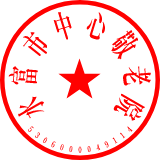  水富市中心敬老院2023年2月21日 序 号姓 名性 别年 龄拟聘用岗位1景家容女47办公室工作人员2文仕芬女38护理人员3蒋英女44护理人员